NEDSAT flow i livmoderenSymptomer:PCO/PCOS eller endometrioseSpændinger i underlivetMørkt, klumpet menstruationsblodStærke, bidende menstruationssmerter, der kommer turevistPMS: oppustet, sukkertrang, hudproblemer, ked af detRigeligt udflådKvalmeTendens til forstoppelseOvervægtFølelse af at have en dyne over bevidstheden, især i fugtigt vejrVarmefølelse eller skiftende kold og varm eller kold nogle steder på kroppen og varm andre stederHvis du oplever to eller flere af disse symptomer, kan det tyde på, at der mangler flow i din livmoder.Gode råd Daglig bevægelse, der bringer pulsen i vejretHelkropsmassage, womb massage, selvmassage af livmoderen (søg på YouTube eller kontakt indigomoonenemark.com, som giver behandlinger og holder workshops)Fodbad med Magnesiumchlorid* eller epsom salt (Matas, helsekost) 3-7 dage om ugen kan lindre spændinger og hjælpe med at balancere kroppen på celleniveau (hvis du prøver at blive gravid, så nøjes med 2-3 gange/uge fra ægløsning  menstruation)Akupunkturbehandling er rigtig godt til at bevæge stagnation; supplér evt med hjemmebehandling med ACUroller*kostråd ved manglende flow i livmoderenVigtigt at følge de generelle kostråd (se handout: At Spise Godt)Tyg maden godt for at hjælpe forarbejdningen gennem fordøjelsessystemetSpis let, spis langsomt, spis regelmæssigt og i moderat mængdeUndgå Fugt-dannende fødevarer (se nedenfor)Begræns rå og kold mad & drikkeBegræns kaffe, alkohol, rødvin, rødt kød, saltSørg for en god balance mellem kølende og varmende fødevarerfugt-dannende kost – undgå detteRå, kold, sød og fed mad, og for megen væskeAlle mælkeprodukter (gede- og fåremælk er mindre fugtdannende)Sukker og sødemidlerGær og gærede produkter: brød, ølHvede; spelt og andre oprindelige kornsorter er mindre Fugt-dannendeMættet fedt; svinekød og andet fedt kødNødder og kerner, ristede jordnødder; valnød, kastanje og pistacie er mindre Fugt-dannendeBananer; juice, især appelsin og tomatKost, der skaber flow og dræner fugt/slimTørrede bønner, især aduki- og kidneybønnerAnsjos, makrel, musling, reje, tangByg, majs, rug, hørfrøSelleri, hvidløg, radise, hesteradise, daikon (japansk radise), kålrabi, majroe, græskarChampignon, shiitake svampLøg, forårsløg, hvidløgOliven Mandel, valnødCitron, grapefrugt, sharonfrugt, pære, æbleskræl, citron-, appelsin- og mandarinskalSennepsblad, persille, timian, merian, , brøndkarse, vejbredLakrids, sennepsfrø, sort og hvid peber,Grøn the, jasmin theOpskrift på fertilitets kraftsuppeI en stor gryde tilsættes i nævnte rækkefølge:Toppe fra fennikel/bladselleri, friske vejbredblade, stokke fra kål eller andre grønne bladgrønsager + skal fra ½ citron eller appelsin + en hel kylling med skind & benEn tsk tørret timian eller merian eller en kvist friskRodfrugter, feks selleri, kålrabi, majroe, gulerod i større stykker + 5 shiitake svampe eller 9 champignonEt stort eller to små løg i både + 5 peberkorn + 5 sennepskorn + 3 fed hvidløg + et stykke frisk, uskrællet ingefær i skiverVand, så det næsten dækker + et stykke kombu eller anden tang + 2 dl adzuki- eller kidneybønner, der har stået i blød natten over (iblødsætningsvandet kasseres)Simrer i mindst 4 timer. Den sidste time tilsættes Suppeurter* (suppeurterne kan udelades).Kraftsuppen sies fra og stilles i køleskab natten over. Kylling & urter komposteres/kasseres. Kraftsuppen kan nu fryses ned i mindre portioner eller bruges straks som fond til supper, stuvninger etc, eller den kan saltes og drikkes, som den er.Ved optøning skal kraftsuppen koge i minimum 10 minutter, inden den drikkes.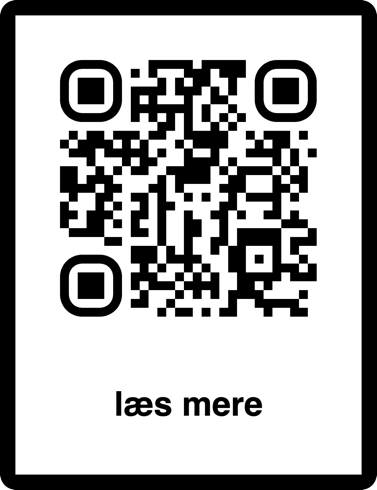 